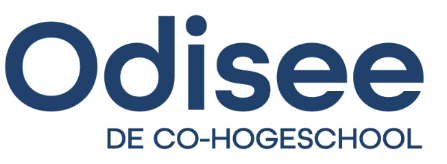 Concrete gegevensNaam: Stageschool: Mentor: Stageperiode en -datum: Leeftijdsgroep:	2,5-jarigen		3-jarigen		4-jarigen		5-jarigenAantal kleuters: Begeleid explorerend & belevenTitel activiteit: Concrete gegevensNaam: Stageschool: Mentor: Stageperiode en -datum: Leeftijdsgroep:	2,5-jarigen		3-jarigen		4-jarigen		5-jarigenAantal kleuters:  Nieuw aanbod Herhaald aanbodOrganisatievorm Hele klasgroep Kleine groep – aantal kleuters:  IndividueelMaterialenMaterialenBeginsituatievariabelenDoelenDoelenDoelenOntwikkelingsdoelenOntwikkelingsdoelenVakgerichte doelen (max 3)Verloop van de activiteitVerloop van de activiteitVerloop van de activiteitInstap (enkel bij klassikale activiteiten)Kern en begeleiding (MISC impulsen, instructies, aandachtspunten m/b/t/ zorg, werkverdeling, materialen, enz…)AfsluitingInstap (enkel bij klassikale activiteiten)Kern en begeleiding (MISC impulsen, instructies, aandachtspunten m/b/t/ zorg, werkverdeling, materialen, enz…)AfsluitingInstap (enkel bij klassikale activiteiten)Kern en begeleiding (MISC impulsen, instructies, aandachtspunten m/b/t/ zorg, werkverdeling, materialen, enz…)AfsluitingReflectieBegeleiding, relevante observaties, ideeën voor vervolgaanbodReflectieBegeleiding, relevante observaties, ideeën voor vervolgaanbodReflectieBegeleiding, relevante observaties, ideeën voor vervolgaanbod